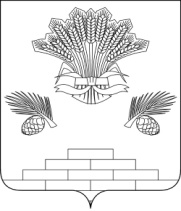 АДМИНИСТРАЦИЯ ЯШКИНСКОГО МУНИЦИПАЛЬНОГО ОКРУГАПОСТАНОВЛЕНИЕот «14» февраля 2023г. № 211-п       Яшкинский муниципальный округО принятии государственного имущества Кемеровской области - Кузбасса в муниципальную собственность Яшкинского муниципального округа от Комитета по управлению государственным имуществом Кузбасса	Во исполнение п. 3.1. распоряжения Правительства Кемеровской области - Кузбасса от 10.01.2023 № 7-р «О передаче государственного имущества Кемеровской области - Кузбасса в муниципальную собственность муниципальных образований Кемеровской области - Кузбасса», на основании передаточного акта имущества из государственной собственности Кемеровской области - Кузбасса в муниципальную собственность Яшкинского муниципального округа от 10.01.2023, руководствуясь статьями 214, 215 Гражданского кодекса Российской Федерации,  Федеральным законом от 06.10.2003 № 131-ФЗ «Об общих принципах организации местного самоуправления в Российской Федерации», а также статьями Положения о порядке управления и распоряжения муниципальной собственностью Яшкинского муниципального района, утвержденного  решением Яшкинского районного Совета народных депутатов от 25.03.2011 № 271-р, Уставом Яшкинского муниципального округа, администрация Яшкинского муниципального округа постановляет:1. Принять на безвозмездной основе в муниципальную собственность Яшкинского муниципального округа от уполномоченного органа - Комитета по управлению государственным имуществом Кузбасса государственное имущество Кемеровской области - Кузбасса согласно приложению к настоящему постановлению.2. Контроль за исполнением настоящего постановления возложить на   и.о. начальника МКУ «Управление имущественных отношений» - заместителя главы Яшкинского муниципального округа М.А. Коледенко.   	3. Настоящее постановление вступает в силу с момента подписания.Глава Яшкинскогомуниципального  округа                                                                Е.М. Курапов                                                                                                          Приложениек постановлению администрации Яшкинского муниципального округа от «14» февраля 2023  №  211-п Перечень государственного имущества Кемеровской области-Кузбасса, безвозмездно принимаемого в муниципальную собственность Яшкинского муниципального округа  И.о. начальника МКУ «Управление имущественных  отношений» - заместителя главы Яшкинского  муниципального округа                                                                           М.А. КоледенкоНаименование и индивидуализирующие характеристики имуществаКол-во,шт.Первоначальная/остаточная стоимостьна 30.09.2022  руб.123Муниципальное бюджетное общеобразовательное учреждение «Средняя  общеобразовательная школа № 2 Яшкинского муниципального округа»Муниципальное бюджетное общеобразовательное учреждение «Средняя  общеобразовательная школа № 2 Яшкинского муниципального округа»Муниципальное бюджетное общеобразовательное учреждение «Средняя  общеобразовательная школа № 2 Яшкинского муниципального округа»Сервер1600 201/600 201Ноутбук171 121 218/1 121 218Ноутбук3202 164,76/202 164,76Всего211 923 583,76/1 923 583,76Муниципальное бюджетное общеобразовательное учреждение «Колмогоровская средняя общеобразовательная школа Яшкинского муниципального округа»Муниципальное бюджетное общеобразовательное учреждение «Колмогоровская средняя общеобразовательная школа Яшкинского муниципального округа»Муниципальное бюджетное общеобразовательное учреждение «Колмогоровская средняя общеобразовательная школа Яшкинского муниципального округа»Сервер1600 201/600 201Ноутбук171 121 218/1 121 218Всего181 721 419/1 721 419Муниципальное бюджетное общеобразовательное учреждение «Красносельская основная общеобразовательная школа Яшкинского муниципального округа»Муниципальное бюджетное общеобразовательное учреждение «Красносельская основная общеобразовательная школа Яшкинского муниципального округа»Муниципальное бюджетное общеобразовательное учреждение «Красносельская основная общеобразовательная школа Яшкинского муниципального округа»Ноутбук2135 164,38/135 164,38Муниципальное бюджетное общеобразовательное учреждение «Ленинская основная общеобразовательная школа Яшкинского муниципального округа»Муниципальное бюджетное общеобразовательное учреждение «Ленинская основная общеобразовательная школа Яшкинского муниципального округа»Муниципальное бюджетное общеобразовательное учреждение «Ленинская основная общеобразовательная школа Яшкинского муниципального округа»Ноутбук2135 164,38/135 164,38Всего по Яшкинскому муниципальному округу Кемеровской области – Кузбасса433 915 331,52/3 915 331,52